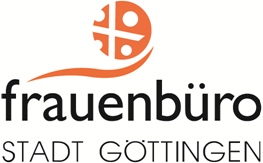 AnFrauenbüro der Stadt Göttingen	Hiroshimaplatz 1-437083 Göttingen Fax: 400 -2887frauenbuero@goettingen.deAnmeldung zur Fortbildung: ‚Wege aufzeigen‘ - Beratungsstellenrallye für Menschen, die mit zugewanderten Frauen arbeiten Rückmeldung bitte bis zum 11.8.2017Anmeldebestätigung und weitere Informationen erhalten Sie Ende August.Name:                                                                                                      weiblich   männlichAnschrift:Telefon:E-Mail:Der Kontakt mit zugewanderten Frauen ist  ehrenamtlich  hauptberuflichEinrichtung: Termin:                           Di. 19. & Mi. 20. 9.2017           oder Do. 21. & Fr. 22.9.2017Anmerkungen: 